Филиал Республиканского государственного предприятия на праве хозяйственного ведения «Казгидромет» Министерства экологии и природных ресурсов РК по Западно-Казахстанской области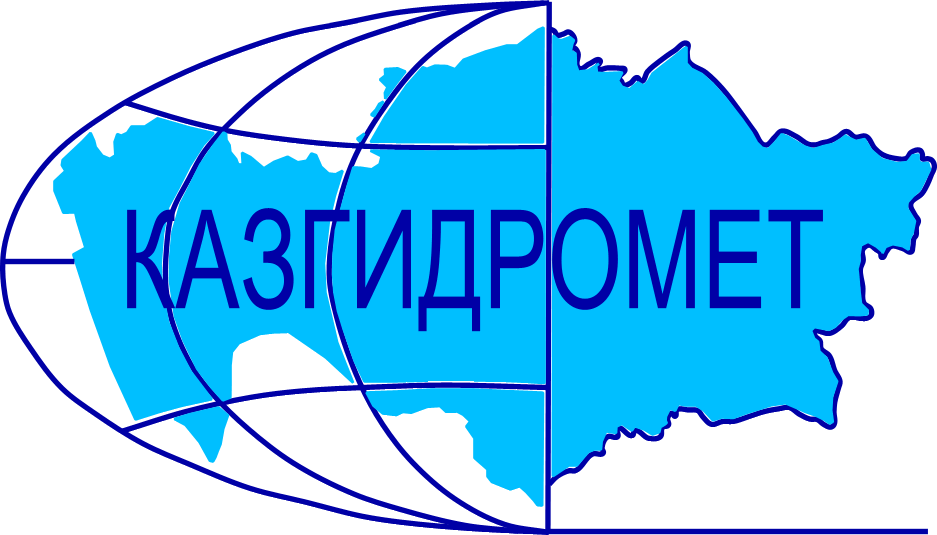 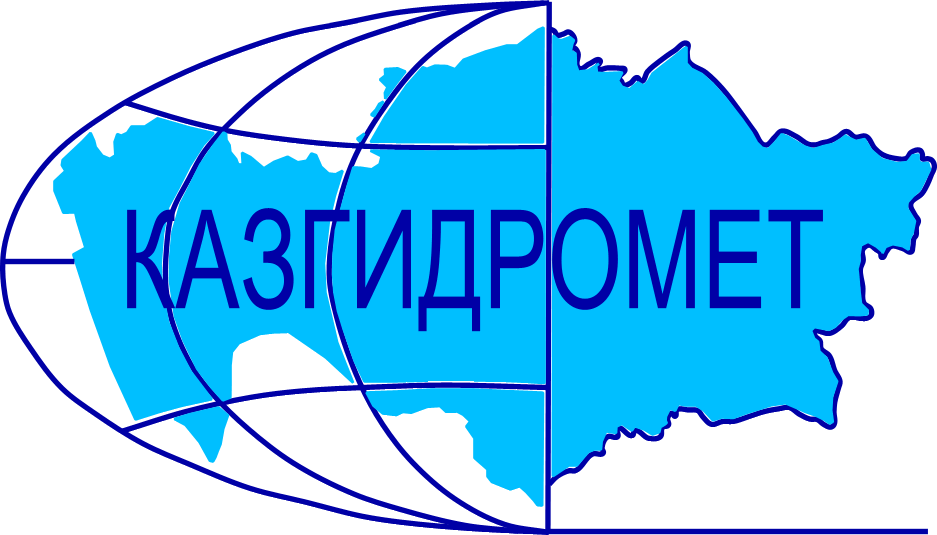 г. Уральск, ул. Жангир хана 61/1Ежедневный гидрологический бюллетень №30 Сведения о состоянии водных объектов Западно - Казахстанской области по данным гидрологического мониторинг на государственной сети наблюдений по состоянию на 8 час. 30 марта 2024 года.В связи с сохранением положительных значении температуры воздуха днем 29-30 марта  и повышением температурного фона до + 10, + 15 градусов в период с 31 марта- 1 апреля 2024 года в Западно-Казахстанской области, а также наполнением русла рек талой водой ожидается ослабление ледовых явлений, подъем уровней воды на реках и превышение опасных отметок, при этом возможны разливы и подтопления. Директор филиала             		                                                    Шапанов Т.К.Составила: инженер гидролог                                                                        Супалдьярова А.С.Тел.: 8 (7112) 52-20-23Қазақстан Республикасы Экология және табиғи ресурстар министрлігінің «Қазгидромет» шаруашылық жүргізу құқығындағы республикалық мемлекеттік кәсіпорнының Батыс Қазақстан облысы бойынша филиалыОрал қаласы, Жәңгір хан көшесі, 61/1№30 Күнделікті гидрологиялық бюллетень Мемлекеттік бақылау желісіндегі гидрологиялық мониторинг деректері бойынша  Батыс Қазақстан облысы су нысандарының 2024 жылғы 30 наурыздағы сағат 8-гі  жай-күйі туралы мәліметтер. 2024 жылдың 29-30 наурыз аралығында Батыс Қазақстан облысында күндіз оң мәнді ауа температурасының сақталуына және 31 наурыз –1 сәуір аралығында ауа температурасының +10,+15 градусқа дейін жоғарылауына, еріген қар ағындысының өзен арналарын толтыруына байланысты, мұздық құбылыстардың әлсіреуі, өзендерде су деңгейлерінің көтерілуі және қауіпті деңгейден асуы күтіледі, бұл ретте судың жайылуы және тасқыны болуы мүмкін.Филиал директоры		                                                                  Шапанов Т.К.Орындаған: инженер гидролог                                                                         Супалдьярова А.С.                                                                                                          Тел.: 8 (7112) 52-20-23Название гидрологического постаОпасный уровеньводы, смУровень воды, смИзменение уровня воды за сутки, ±смРасход воды, м³/секСостояние водного объектар.Урал – с.Январцево1250244+23Закраиныр.Урал – г.Уральск 850289+70Лед поднялор.Урал – c.Кушум850233+36Ледяной покров с промоинамир.Урал – c.Тайпак85094-2109Ледоходканал Кушум- с.Кушум800637+14Вода на льдур.Илек – с.Чилик (Шыңғырлау)750561+114228Разводьяр.Шаган – с. Чувашинское1280-13001104+132172Затор льда ниже постар.Деркул – с.Таскала520529+64168Неполный ледоставр.Деркул – с.Белес600-650642+11282.1Затор льда ниже постар.Утва – с. Лубенка (Ақшат)540431-1738.6Лед тает на местер.Утва – с. Кентубек700--447ОЯР.Чижа 1 – с.Чижа 1646474+46209Разводьяр.Чижа 2 – с.Чижа 2780769+1117Затор льда ниже постар.Куперанкаты – с.Алгабас945510-1166.8чистор.Шидерты  – с.Аралтобе960373+377.9чистор.Оленты– с.Жымпиты 490-520384-25133чистор.Бол. Узень – с.Кайынды1700806+140191Ледоходр.Бол. Узень– с.Жалпактал790-820735+65114Чистор.Мал. Узень – с.Бостандык600338+25Забереги остаточныер.Мал. Узень – с.Кошанколь 1200-1300719+247Подвижка льдар.Быковка– с.Чеботарево (Құрманғазы)810795-114.21Лед поднялор.Рубежка – с.Рубежинское1000441133ЧистоГидрологиялық бекеттердің атауыСудың шектік деңгейі, смСу дең-гейі,смСу деңгейі-нің тәулік ішінде өзгеруі,± смСу шығыны,  м³/секМұз жағдайы және мұздың қалыңдығы, смЖайық өз.  – Январцево ауылы1250244+23Жиек суЖайық өз.  – Орал қаласы850289+70Мұз көтерілдіЖайық өз. - Көшім ауылы850233+36Мұз жамылғысындағы жылымдарЖайық өз.  – Тайпақ ауылы85094-2109Мұздың жүруіканал өз. - Көшім ауылы800637+14Мұз үстіндегі суЕлек өз.  – Шілік ауылы (Шыңғырлау)750561+114228Мұздың ажырауыШаған өз.  – Чувашинское ауылы1280-13001104+132172Бекеттен төмен мұз кептелісіДеркөл өз.  – Таскала ауылы520529+64168Толық емес мұзқұрсауДеркөл өз.  – Белес ауылы600-650642+11282.1Бекеттен төмен мұз кептелісіУтва өз. – Лубенка ауылы (Ақшат)540431-1738.6Мұз жамылғысындағы жылымдарУтва өз. –  Кентубек ауылы700--447Бекеттен жоғары және төмен мұз кептелісі1- Шежін өз. – 1-Шежін ауылы646474+46209Мұздың ажырауы2- Шежін өз. – 2-Шежін ауылы780769+1117Бекеттен төмен мұз кептелісіКөпіраңкаты өз. – Алгабас ауылы945510-1166.8Мұздан тазардыШідерті өз. – Аралтөбе ауылы960373+377.9Мұздан тазардыӨлеңті өз. –  Жымпиты ауылы490-520384-25133Мұздан тазардыҚараөзен өз. – Қайыңды ауылы1700806+140191Мұздың жүруіҚараөзен өз. –Жалпақтал  ауылы790-820735+65114Мұздан тазардыСарыөзен өз.  – Бостандық ауылы600338+25Қалдық жағалық мұздарСарыөзен өз.– Қошанкөл ауылы1200-1300719+247Мұз қозғалдыБыковка өз.  – Чеботарево ауылы (Құрманғазы)810795-114.21Мұз көтерілдіРубежка өз. – Рубежинское ауылы1000441133Мұздан тазарды